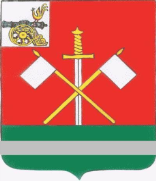 СМОЛЕНСКАЯ ОБЛАСТЬМОНАСТЫРЩИНСКИЙ РАЙОННЫЙ СОВЕТ ДЕПУТАТОВР Е Ш Е Н И Еот 14 декабря 2020 года                                                                                 № 61                                                                                 В соответствии с частью 12 статьи 27 Устава муниципального образования «Монастырщинский район» Смоленской области, решения Монастырщинского районного Совета депутатов от 22.04.2011 № 16 «Об установлении размеров должностных окладов, размеров дополнительных выплат и порядка их осуществления лицу, замещающему муниципальную должность, муниципальным служащим в органах местного самоуправления муниципального образования «Монастырщинский район» Смоленской области», решения Монастырщинского районного Совета депутатов от 06.11.2020 № 54 «О возложении исполнения полномочий Главы муниципального образования «Монастырщинский район» Смоленской области», Монастырщинский районный Совет депутатов РЕШИЛ:1. Барановскому Александру Станиславовичу за исполнение полномочий Главы муниципального образования «Монастырщинский район» Смоленской области до избрания Главы муниципального образования «Монастырщинский район» Смоленской области Монастырщинским районным Советом депутатов из числа кандидатов, представленных конкурсной комиссией по результатам конкурса по отбору кандидатов, установить ежемесячную доплату из средств фонда оплаты труда Главы муниципального образования «Монастырщинский район» Смоленской области», состоящую из:1) месячного должностного оклада в размере разницы должностных окладов по должности Главы муниципального образования «Монастырщинский район» Смоленской области» и должности заместителя Главы муниципального образования «Монастырщинский район» Смоленской области;2) надбавки за выслугу лет в размере 30 процентов разницы должностных окладов по должности Главы муниципального образования «Монастырщинский  район» Смоленской области» и должности заместителя Главы муниципального образования «Монастырщинский район» Смоленской области;3) надбавки за особые условия работы в размере 50 процентов разницы должностных окладов по должности Главы муниципального образования «Монастырщинский район» Смоленской области» и должности заместителя Главы муниципального образования «Монастырщинский район» Смоленской области»;4) надбавки за сведения, составляющие государственную тайну, в размере 15 процентов разницы должностных окладов по должности Главы муниципального образования «Монастырщинский район» Смоленской области» и должности заместителя Главы муниципального образования «Монастырщинский район» Смоленской области;5) денежного поощрения в размере суммы выплаты, указанной в подпункте 1  пункта 1 настоящего решения.2. Установить Барановскому Александру Станиславовичу за исполнение полномочий Главы муниципального образования «Монастырщинский район» Смоленской области до избрания Главы муниципального образования «Монастырщинский район» Смоленской области Монастырщинским районным Советом депутатов из числа кандидатов, представленных конкурсной комиссией по результатам конкурса по отбору кандидатов, предоставление дополнительно выплаты из средств фонда оплаты труда Главы муниципального образования «Монастырщинский район» Смоленской области в виде единовременного дополнительного денежного поощрения и премии за выполнение особо важных и сложных заданий  в процентном отношении к окладу денежного содержания Главы муниципального образования «Монастырщинский район» Смоленской области, по согласованию с Губернатором Смоленской области в пределах фонда оплаты труда. 3. Настоящее решение вступает в силу со дня его подписания и распространяет свое действие на правоотношения, возникшие с 07.11.2020 года.ПредседательМонастырщинского районногоСовета депутатов                                                                   П.А. СчастливыйОб установлении доплаты А.С. Барановскому за исполнение полномочий Главы муниципального образования «Монастырщинский район» Смоленской области